КОНСТРУКТИВНАЯ ДЕЯТЕЛЬНОСТЬ И ФОРМИРОВАНИЕ ЭЛЕМЕНТАРНЫХ МАТЕМАТИЧЕСКИХ ПРЕДСТАВЛЕНИЙ В ПОДГОТОВИТЕЛЬНОЙ К ШКОЛЕ ГРУППЕ ДЕТСКОГО САДА                                                       «ПАРОВОЗИК ИЗ РОМАШКОВО»Задачи:Образовательные:Упражнять в решении  задач;Закрепить порядковый счет в пределах 20;Упражнять в самостоятельном конструировании построек по схемам;Развивающие:Развивать умение выстраивать события в логической последовательности;Развивать внимание и память;Развивать творческое воображение, логическое мышление, мелкую моторику рук. Воспитательные:Воспитывать умение работать в группе;Воспитывать навыки делового общения.Предварительная работа:чтение сказки Г.Цыферова «Паровозик из Ромашково»игры с конструктором LEGO, FUN&BOT;конструирование построек по образцу, по правилу, по замыслу.Ход совместной деятельности воспитателя с детьмиВОСПИТАТЕЛЬ: Ребята!  Сегодня, нам на электронную почту пришло письмо – смотрите, слушайте. (на интерактивной доске заставка паровозика из мультфильма) ПАРОВОЗИК: милые мои ребята, я ехал к вам в гости, очень торопился и рассыпался на запчасти. Что делать не знаю? Помогите мне! Спасите меня!ВОСПИТАТЕЛЬ: Ребята, что же делать? Как нам помочь паровозику?Дети предлагают варианты помощи паровозику. И приходят к выводу, что для того, чтобы помочь паровозику надо собрать паровозик из деталей. ВОСПИТАТЕЛЬ: Ну что, сможете вы помочь паровозику? У вас получится? (ответы детей);Воспитатель: А для того, чтобы собрать паровозик, что надо сделать?Дети предлагают варианты ответов, и среди них ответ, что сначала надо нарисовать схему.ВОСПИТАТЕЛЬ: тогда предлагаю первым делом заняться рисованием схемы (детям раздаются листы с простыми карандашами, нужно соединить точки с цифрами по порядку).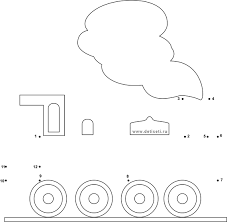 ВОСПИТАТЕЛЬ: молодцы, ребята, все справились с этой задачей. А сейчас давайте, отправимся в путь, нам ведь нужно найти все детали паровоза. ФизкультминуткаМы в вагончиках сидим, Повороты головы вправо, влевоМы сидим, мы сидимИ в окошко мы глядимВесело глядимЕдет, едет паровоз согнуть руки в локтях, сжать пальцы в кулак, круговые движения рук вперед-назадЧух-чух-чух, чух-чух-чух Ребятишек он повез Чух-чух-чух, чух-чух-чухА колесики стучат – Ударить ладонями по коленямТак-так-так, так-так-так,Будто с нами говорятТак-так-так, так-так-так.Громко подаем гудок согнуть руки в локте, сжать в кулак, поднять и опустить рукуТу-ту-ту, ту-ту-ту, Подъезжает паровозТу-ту-ту, ту-ту-ту.Движения выполняются по текстуВОСПИТАТЕЛЬ: вот и приехали, глядите сколько деталей, видимо здесь и рассыпался наш паровозик из Ромашково. Лесные звери собрали все детали в одно место, но просто так они нам их не дадут. Нужно ответить на все их вопросы.На интерактивной доске заставки лесных зверей, они задают задачи -  дети решают.У кошки – три котенка.Они мяучат звонко.В лукошко мы глядим –Куда пропал один?Вдруг видим из-под лавкиЕго выносит кошка.Он первый встал на лапки И вылез из лукошка.Сосчитайте, сколько котятВ корзине у кошки сидят?(2)(3-1=2)Под кустами у реки Жили майские жуки: Дочка, сын, отец и мать. Кто их может сосчитать?(1+1+1+1=4)Только я в кусты зашла –Подосиновик нашла,Две лисички, боровикИ зеленый  маховик.Сколько я грибов нашла?(5)(1+2+1+1=5)Забежал щенок в курятник,Разогнал всех петухов.Три взлетели на насест,А один  в кадушку влез.Два в раскрытое окно,Сколько было их всего? (6) (3+1+2=6)Наша Маша рано встала-Кукол всех пересчитала:Две Матрешки на окошке,Две Аринки на перинке,Две Танюшки на подушке,А Петрушка в колпачкеНа дубовом сундучкеСколько всех?  (7)(2+2+2+1=7)Цапля по воде шагала-Лягушат себе искала.Двое спрятались в траве,Шесть под кочкой.Сколько лягушат спаслось,Отвечайте точно! (8)(2+6=8)Все ли здесь цыплята, дети, Надо сосчитать наседке. Шесть на грядке, три во ржи. Сколько их всего, скажи?(6+3=9)Пять мышат в траве шуршат, Три забрались под ушат. Два мышонка спят под елкой. Сосчитать мышей недолго?(5+3+2=10)ВОСПИТАТЕЛЬ: вы такие молодцы справились с заданием, итак, давайте разберемся, кто и что будет строить (дети самостоятельно делятся на группы), а теперь выберите нужные детали и начинайте собирать наш паровозик. Когда дети работают воспитатель проводит самостоятельную работу с теми детьми, кто затрудняется.Воспитатель: Закончили? Молодцы! Ребята чем мы сегодня занимались? Кому помогали? Почему вам удалось выполнить просьбу паровозика из Ромашково?     Воспитатель (от лица паровозика) хвалит детей за конкретные поступки или решения и предлагает посмотреть мультфильм «Паровозик из Ромашково».